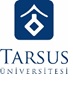 BAŞVURU FORMULütfen Kurumumuz ile olan ilişkinizi belirtiniz. (Öğrenci, çalışan, çalışan adayı, eski çalışan, üçüncü taraf firma çalışanı, hissedar gibi)Lütfen başvurunuza vereceğimiz yanıtın tarafınıza bildirilme yöntemini seçiniz:Adresime gönderilmesini istiyorum.E-posta veya KEP adresime gönderilmesini istiyorum.Elden teslim almak istiyorum.(Vekâleten teslim alınması durumunda noter tasdikli vekâletname veya yetki belgesi olması gerekmektedir.)Lütfen Kanun kapsamındaki talebinizi detaylı olarak açıklayınız: (Yukarıdaki tablo talebinizi açıklamak için yetersiz ise lütfen burayı da doldurunuz)……………………………………………………………………………………………………………………………………………………………………………………………………………………………………………………………………………………………………………………………………………………………………………………………………………………………………………………………………………………………………………………………………………………………………………………………………………………………………………………………………………………………………………………..Yukarıda belirttiğim bilgiler ve taleplerim dahilinde başvurumun değerlendirilerek tarafıma seçtiğim usul ile cevap verilmesini talep ediyorum.Tarih		:İmza		:ÖğrenciZiyaretçi☐ Çalışan☐ Diğer: …………………..Kurumumuz içerisinde görüştüğünüz Birim/Kişi:………………….……………………………. Konu: ………………….………….Kurumumuz içerisinde görüştüğünüz Birim/Kişi:………………….……………………………. Konu: ………………….………….☐ Eski ÇalışanÇalıştığınız Yıllar : ………………☐ Diğer: ………………………………………………İş Başvurusu / Özgeçmiş Paylaşımı YaptımTarih : ………Üçüncü Kişi Firma ÇalışanıyımLütfen çalıştığınız firma ve pozisyon bilgisinibelirtiniz………………………………………………………TalepNoTalep KonusuSeçiminiz1Üniversitenizin hakkımda kişisel veri işleyip işlemediğini öğrenmek istiyorum.  Kişisel Verilerin Korunması Kanunu Mad 11/1 (a)2Üniversiteniz hakkımda kişisel veri işliyorsa bu veri işleme faaliyetleri hakkında bilgi talep ediyorum.Kişisel Verilerin Korunması Kanunu Mad 11/1 (b)3Üniversiteniz hakkımda kişisel veri işliyorsa bunların işlenme amacını ve işlenme amacına uygun kullanılıp kullanmadığını öğrenmek istiyorum.Kişisel Verilerin Korunması Kanunu Mad 11/1 (c)4Eğer kişisel verilerim yurtiçinde veya yurtdışında üçüncü kişilere aktarılıyorsa, bu üçüncü kişileri bilmek istiyorum.Kişisel Verilerin Korunması Kanunu Mad 11/1 (ç)5Kişisel verilerimin eksik veya yanlış işlendiği düşünüyorum ve bunların düzeltilmesini istiyorum.Düzeltilmesini  istediğiniz kişisel verinizi  "Seçiminiz"  alanına yazınız ve doğru ve tamamlayıcı bilgilerini gösteren belgeleri  ek olarak gönderiniz.  (Nüfus cüzdanı fotokopisi, ikametgâh, gibi) Kişisel Verilerin Korunması Kanunu Mad 11/1 (d)Düzeltilecek veri;6Kişisel verilerimin kanun ve ilgili diğer kanun hükümlerine uygun olarak işlenmiş olmasına rağmen, işlenmesini gerektiren sebeplerin ortadan kalktığını düşünüyorum ve bu çerçevede kişisel verilerimin; a) Silinmesini talep ediyorum.b) Anonim hale getirilmesini talep ediyorum. c) Yok edilmesini talep ediyorum.Kişisel Verilerin Korunması Kanunu Mad 11/1 (e )Sadece bir şık işaretlenebilir.a)b)c)7Eksik ve yanlış işlendiğini düşündüğüm kişisel verilerimin (Talep No 5) aktarıldığı üçüncü kişiler nezdinde de düzeltilmesini istiyorum. Düzeltilmesini  istediğiniz kişisel verinizi  "Seçiminiz"   alanına yazınız  ve doğru  ve tamamlayıcı bilgilerini gösteren belgeleri  ek olarak gönderiniz.  (Nüfus cüzdanı fotokopisi, ikametgâh, gibi) Kişisel Verilerin Korunması Kanunu Mad 11/1 (f)Düzeltilecek veri;8İmha veya düzeltmeye ilişkin yapılan işlemlerin verilerimin aktarıldığı 3. Kişilere de bildirilmesini talep ediyorum.Kişisel Verilerin Korunması Kanunu Mad 11/1 (f)9Üniversiteniz tarafından  işlenen  kişisel verilerimin  münhasıran otomatik sistemler vasıtasıyla analiz edildiğini ve bu analiz neticesinde şahsım aleyhine   bir   sonuç   doğduğunu   düşünüyorum.   Bu   sonuca   itiraz ediyorum.Aleyhinize olduğunu  düşündüğünüz  analiz sonucunu  "Seçiminiz"   alanına yazınız ve itirazınızı destekleyen belgeleri  ek olarak gönderiniz.Kişisel Verilerin Korunması Kanunu Md 11/1 (g)Ana liz Sonucu Orta ya Çıka n Veri ve aleyhime gerçekleşen sonuç;10Kişisel verilerimin kanuna aykırı işlenmesi nedeniyle  zarara uğradım. Bu zararın tazminini talep ediyorum.Kanuna  aykırılığa  konu  olan  hususu  "Seçiminiz"   alanına yazınız  ve destekleyici  belgeleri  ek olarak  gönderiniz.   (Mahkeme  kararı,  Kurul  kararı, Maddi  zararın tutarını  gösteren  belgeler, gibi) Kişisel Verilerin Korunması Kanunu Md 11/1 (h)Kanuna Aykırılığa Konu Ola n Husus ;